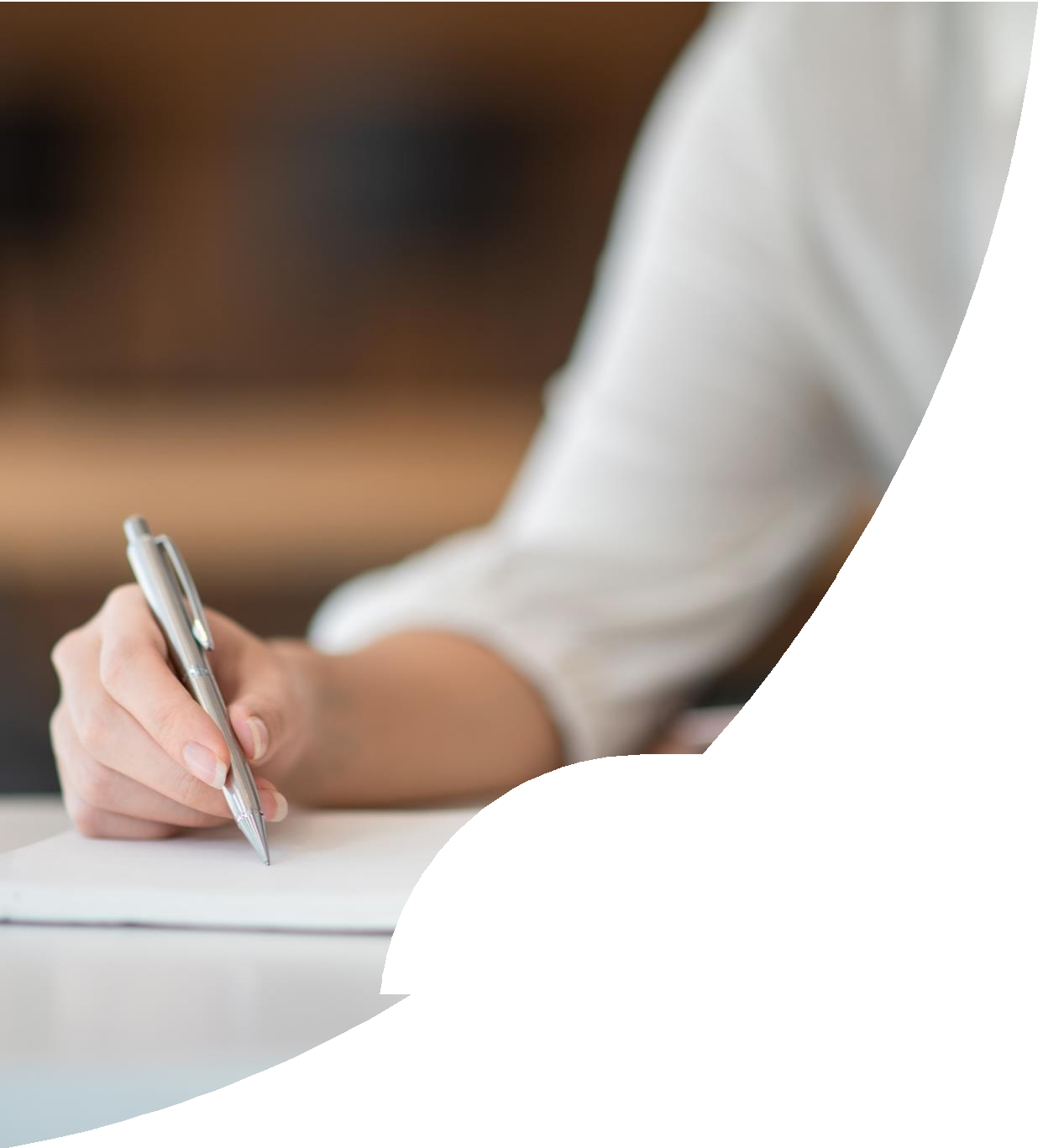 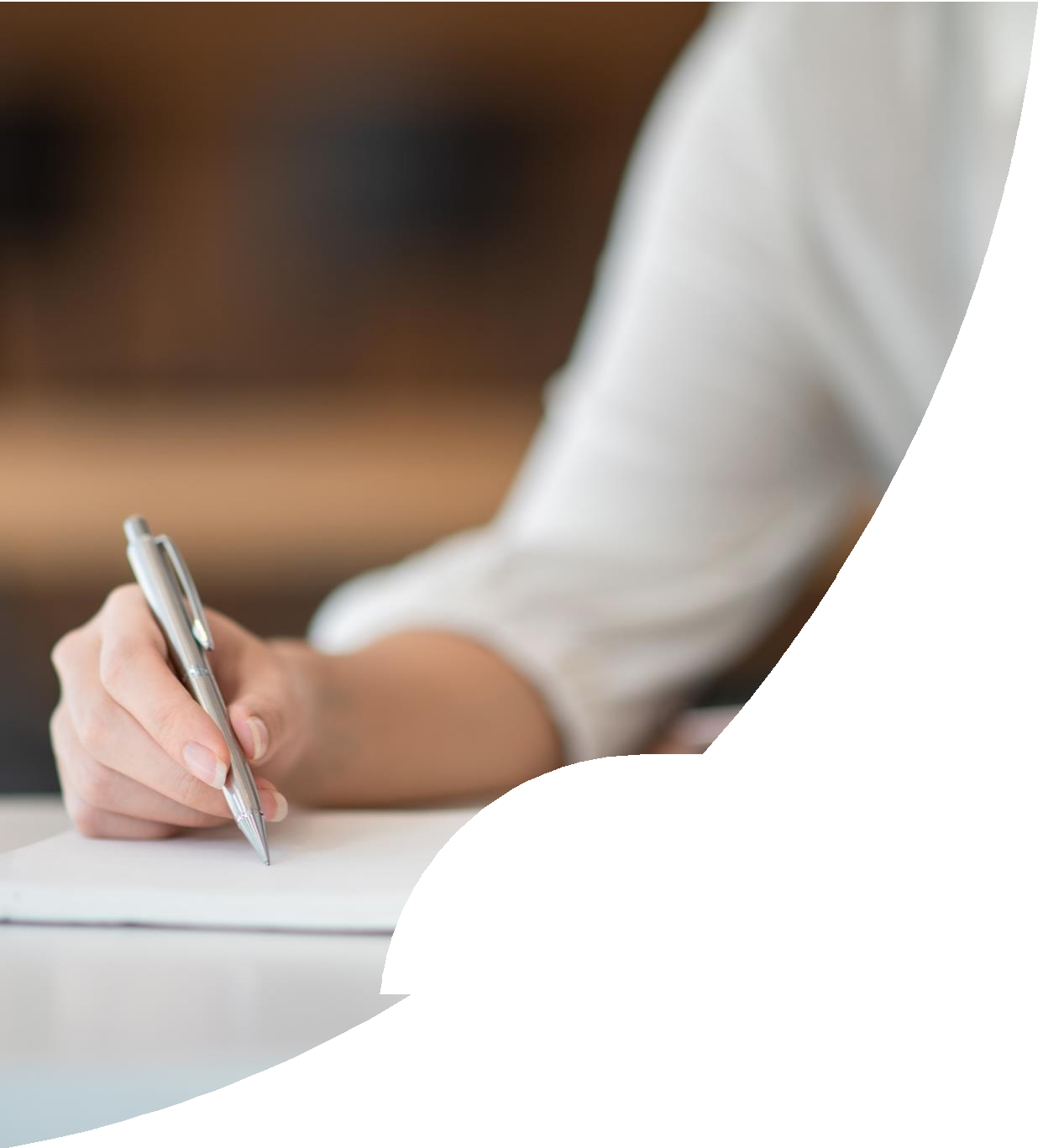 БЪРЗО УПРАЖНЕНИЕ:Можете ли направите списък на технологичните системи, които  ПОЗНАВАТЕ в индустрията за хранителни услуги?.............................След това избройти всички форми на технологии, които в момента  ИЗПОЛЗВАТЕ в своя бизнес за хранителни услуги.………………………….INNOVATION FOR THE FOOD SERVICE SECTOR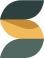 